Thy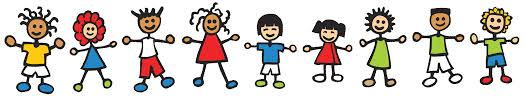 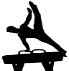 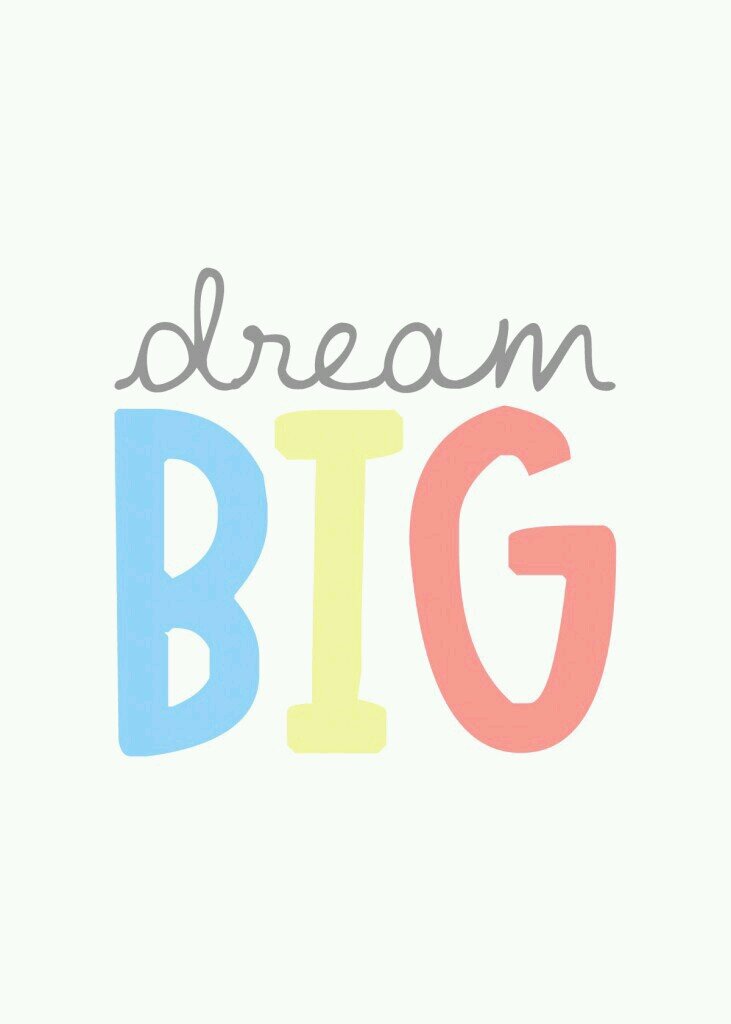 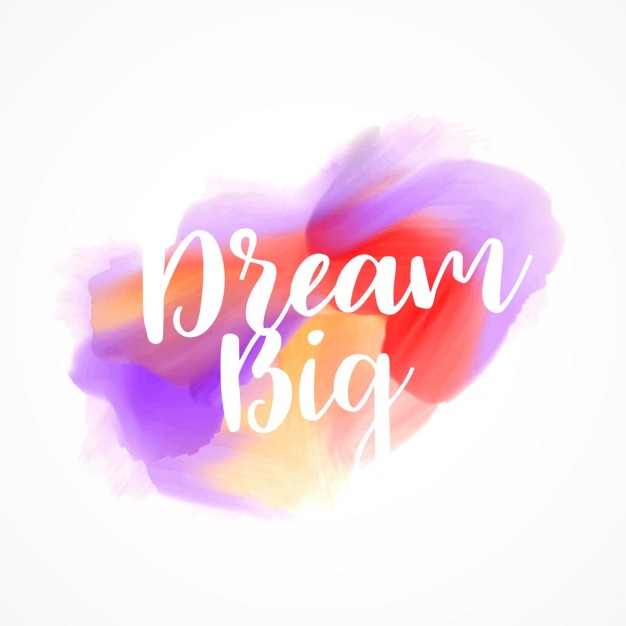 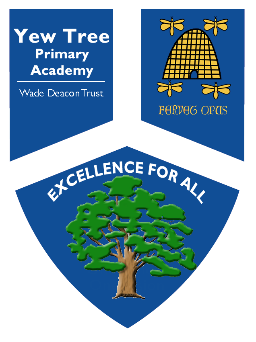 